Publicado en Lleida el 31/07/2017 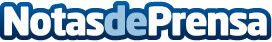 Knatur, el nuevo alimento para perros sano y natural,  sin harinas ni aditivosLa empresa de Lleida Biologic Kali crea un nuevo producto de comida para perros a base de carne fresca y con el que darles el mejor cuidadoDatos de contacto:Tània Carrobé646 05 19 10 Nota de prensa publicada en: https://www.notasdeprensa.es/knatur-el-nuevo-alimento-para-perros-sano-y Categorias: Nutrición Veterinaria Ecología Mascotas Recursos humanos Consumo Biología http://www.notasdeprensa.es